Zdravokurz - Zdravotník zotavovacích akcí
Jarní běh:		24 - 26. 3. 2017		7 - 9. 4. 2017Podzimní běh:	  3 – 5. 11. 2017		24. - 26. 11. 2017Akreditované školení MŠMT – je určeno těm, co budou na táborech vykonávat funkci zdravotníka zotavovacích akcí. Skutečně zážitkový kurz pro zdravotníky. Kurz prospěšný každému, kdo pracuje s dětmi a mládeží. Nejedná se jen o suché povídání. Přednášky doplňují praktické nácviky a ukázky.
Cílem kurzu je, aby každá účastník uměl poskytnout první pomoc a věděl, vše o roli zdravotníka. Pro úspěšné získání kvalifikace se musíte zúčastnit  celého jarního nebo podzimního běhu.Školení pro vedoucí oddílů Asociace TOM I		Kamenka		24 – 26. 3. 2017Školení pro vedoucí oddílů Asociace TOM II	Sloup v Čechách	    7 – 9. 4. 2017Základní školení pro začínající vedoucí oddílu.Seznámíte se se vším, co by měl znát správný vedoucí oddílu Asociace TOM. Probereme základní právní předpisy, dozvíte se, jak zajistit bezpečnost dětí, procvičíte si základy první pomoci. Budeme si povídat o hospodaření, jaké dotace v asociaci můžete čerpat a co pro to musíte udělat. Dozvíte se, jaké jsou vaše povinnosti a práva, jak se můžete vzdělávat vy a vaši členové a také vám představíme naše chalupy, které můžete využívat pro svou činnost.Školení hlavních vedoucích táborů (HVT 1),   Beřichov u Blanska	31.3. - 2. 4. 2017
Školení hlavních vedoucích táborů (HVT 2), 	Ochozy 		19. - 21. 5. 2017
Školení hlavních vedoucích táborů (HVT 3), 	Dědov 		     2. - 4. 6. 2017Akreditované školení MŠMT – je určeno těm, co budou vykonávat funkci hlavního vedoucího táboraÚspěšný absolvent získá celostátně uznávanou kvalifikaci.Naučíte se základy, které musí znát každý hlavní vedoucí tábora:Vedení dokumentace + příprava realizace tábora (zajištění provozu)Diagnostika výchovných problémů, výchova proti šikaněPosuzování bezpečnostních a zdravotních rizik + formulace výchovných cílůTáborové hryOrientace v právní úpravě – táborové paragrafyTáborové stavby + HospodařeníHygienická vyhláška a Zákon o ochraně veřejného zdravíZávěrečný testVýhodou je, že školení chystají zkušení vedoucí, kteří mají mnohaleté zkušenosti z různé formy táborů. Minimálně říkáme, co nesmíte, mnohem více ukazujeme, co můžete.Táborová škola			(instruktoři 15 – 18 let)	
Česká táborová škola 		Sloup					19 – 26. 8. 2017Moravská táborová škola	Polana				21 – 28. 8. 2017Letní táborové školy jsou určeny pro dospívající mladé lidi, tomíky, kteří prožili nějakou dobu se svým oddílem a chtěli by v něm nadále pracovat jako instruktoři a vedoucí.Letní táborová škola. Tři slova. Dvě z nich by mohla eventuálního zájemce zaujmout a přitáhnout (letní a táborová, to přeci slibuje pěkné počasí, zážitky), třetí slovo - škola - může odradit. Ale to by byla škoda. Naše táborové školy Vás opravdu mají něco naučit. Za šest či sedm dní vám mohou napomoci sžít se s partou vrstevníků, komunikovat s lidmi stejně starými i s o něco staršími - instruktory LTŠ. Už to není málo! Zážitkový kurz pro náctleté, 						26. 10. – 29. 10. 2017Kurz věnovaný osobnostnímu rozvoji.  Pro starší patnáct let, horní hranice není stanovenaHlavní metodou, kterou na kurzech využíváme, je metoda zážitku. Pomocí netradičních her a simulačních programů, se snažíme účastníkům ukázat různé hodnoty a jejich význam v životě, „otestovat“ jejich hranice, poukázat na různé aspekty komunikace a jiné. Nejedná se tedy o žádné suchopárné přednášky, nýbrž různé aktivity zaměřené na fyzickou kondici, strategické rozhodování, psychiku, komunikaci, ale i na aktivity výtvarné či relaxační.Přihlášky a bližší informace o vzdělávacích aktivitách:
Přihlásit se můžete na stránkách Rady vzdělání Asociace TOM – sekce vzdělávací akcehttp://vzdelavani.a-tom.cz/vzdelavaci-akceKontaktní osoba Standa Prais, mobil 7777 000 82, e-mail: Prais@seznam.cz´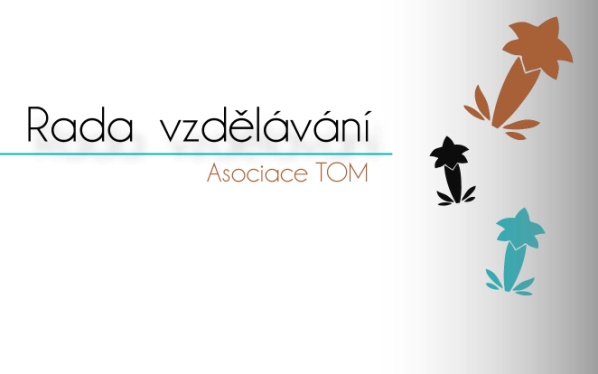 